ČÍSLO OBJEDNÁVKY/SMLOUVY: ……………………………..    CENA CELKOVÁ za pronájem a služby          Základní údaje o pořadateliInformace o PLESEDalší informaceVstup do prostor pro přípravu plesu Vám bude umožněn v pátek od 14 h, v sobotu od 16 h. V době příjezdu kapely bude již přítomen organizátor plesu, který zajistí potřebnou komunikaci. Podium v tanečním sále má rozměry 400x300 cm (info pro kapely). Kapacita v sálech je daná bezpečnostními předpisy a není možné ji překračovat. Vyklizení a opuštění prostor MKD po plese do 2:30 h.Placené služby nájemceUpozornění:Dojde-li zaviněním podnájemce, jeho pracovníků nebo účastníků akce ke změnám nebo škodám na interiéru nebo mobiliáři užívaných prostor MKD, je podnájemce povinen uvést prostory i mobiliář na svůj náklad do původního stavu. Pokud uvedení do původního stavu není možné, zavazuje se nahradit Mekuc škodu, která mu shora uvedeným způsobem vznikla. Podnájemce je povinen vypořádat veškeré závazky vůči účinkujícím, vlastním spolupracovníkům a dále závazky týkající se práv vyplývajících z autorského zákona – tzn. informovat autorské organizace zastupující autory a výkonné umělce (OSA, Intergram, DILIA a další) o uskutečnění představení (pro které jsou prostory najímány) a jako pořadatel je povinen následně uhradit poplatky určené těmito organizacemi. Podnájemce není oprávněn sjednávat další závazky, které by byly v rozporu s touto smlouvou.Upozorňujeme zájemce o pořádání plesu v MKD, že vstupní hala MKD je monitorována kamerovým systémem. Více informací rádi poskytneme.Datum:				Podpis/razítko: 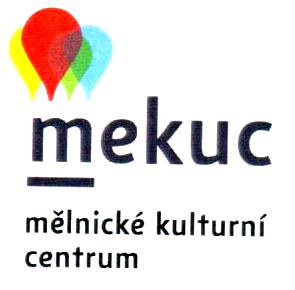 Formulář platný pro plesy a podobné akce. Prosíme o co nejpečlivější vyplnění. Na jeho základě bude zpracován návrh smlouvy.Název pořadatele (podnájemce) Adresauvádějte podle rejstříku ARESJméno jednatele zmocněného k podpisu smlouvydle rejstříku ARES IČODIČ Číslo běžného účtuJméno kontaktní osoby, jednající za podnájemceTelefonE-mail Fakturační údaje e-mail, případně adresa pokud se liší od e-mailu, viz výšeNázev plesuDatum plesuJména odpovědných zástupců přítomných na plese včetně kontaktůpokud se liší od údajů, viz výšepočet účastníků/pokud je známČasové propozice	     datum a čas začátku plesu                                          datum a čas ukončení plesuPožadované prostory MKD k využitítaneční, hudební, konferenční sál, foyer, halaRautzajišťuje Martin Růzha, s kterým dále komunikujteUbrusyTombolaŠatnářkypro první a druhé patro zvlášťKolečka do šaten (zapůjčení při nepřítomnosti našich šatnářek)KlavírPanelUbrusy StolyŽidleOSTATNÍ INFODALŠÍ UPŘESNĚNÍ K AKCIOSTATNÍ INFODALŠÍ UPŘESNĚNÍ K AKCI